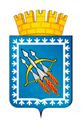 АДМИНИСТРАЦИЯ ГОРОДСКОГО ОКРУГА ЗАТО СВОБОДНЫЙФИНАНСОВЫЙ ОТДЕЛ АДМИНИСТРАЦИИГОРОДСКОГО ОКРУГА ЗАТО СВОБОДНЫЙРАСПОРЯЖЕНИЕ 15 января 2019 года №  2О внесении изменений в распоряжение финансового отдела администрации городского округа ЗАТО Свободный от 01 ноября 2018 года № 24 «Об утверждении Порядка применения бюджетной классификации Российской Федерации в части, относящейся к расходам местного бюджета городского округа ЗАТО Свободный на 2019 год»В соответствии со статьей 9, 21 Бюджетного кодекса Российской Федерации, Приказом Министерства финансов Российской Федерации от 01 июля 2013 года № 65н "Об утверждении Указаний о порядке применения бюджетной классификации Российской Федерации", руководствуясь подпунктом 1 пункта 10 статьи 3 Положения «О финансовом отделе администрации городского округа ЗАТО Свободный:Часть 3.3 главы 3 «Перечень и порядок применения целевых статей расходов бюджета городского округа ЗАТО Свободный при отражении расходов в рамках реализации муниципальных программ» Приложения 1 «Порядок применения бюджетной классификации Российской Федерации в части, относящейся к расходам местного бюджета городского округа ЗАТО Свободный на 2019 год» изложить в новой редакции (прилагается).Настоящее Распоряжение вступает в силу с момента опубликования и применяется к правоотношениям, возникшим при формировании и исполнении бюджета городского округа ЗАТО Свободный на 2019 год.Распоряжение разместить на официальном сайте администрации городского округа ЗАТО Свободный и опубликовать в газете «Свободные вести».Контроль исполнения настоящего Распоряжения оставляю за собой.Начальник финансового отдела                                                             Л.В. ПетроваПриложение 1ПОРЯДОКПРИМЕНЕНИЯ БЮДЖЕТНОЙ КЛАССИФИКАЦИИРОССИЙСКОЙ ФЕДЕРАЦИИ В ЧАСТИ, ОТНОСЯЩЕЙСЯК БЮДЖЕТУ ГОРОДСКОГО ОКРУГА ЗАТО СВОБОДНЫЙГлава 1. ОБЩИЕ ПОЛОЖЕНИЯ1. Настоящий Порядок разработан с целью применения в 2019 году бюджетной классификации Российской Федерации в части, относящейся к расходам местного бюджета городского округа ЗАТО Свободный (далее - Порядок), в соответствии со статьей 9 и положениями главы 4 Бюджетного кодекса Российской Федерации.2. Порядок устанавливает правила применения бюджетной классификации Российской Федерации в части, относящейся к расходам местного бюджета городского округа ЗАТО Свободный, участникам бюджетного процесса городского округа ЗАТО Свободный и включает в себя:- отнесение расходов бюджета городского округа ЗАТО Свободный на соответствующие целевые статьи классификации расходов бюджета;- перечень кодов главных распорядителей средств бюджета городского округа ЗАТО Свободный.Глава 2. СТРУКТУРА КЛАССИФИКАЦИИ РАСХОДОВБЮДЖЕТА ГОРОДСКОГО ОКРУГА ЗАТО СВОБОДНЫЙКод классификации расходов бюджета всех уровней бюджетной системы состоит из двадцати знаков. Структура двадцатизначного кода классификации расходов бюджета является единой для бюджетов бюджетной системы Российской Федерации и включает следующие составные части (таблица 1):- кода главного распорядителя бюджетных средств (1 - 3 разряды);- кода раздела (4 - 5 разряды);- кода подраздела (6 - 7 разряды);- кода целевой статьи (8 - 17 разряды);- кода вида расходов (18 - 20 разряды).Таблица 1Код главного распорядителя средств бюджета городского округа ЗАТО Свободный устанавливается в соответствии с утвержденным в составе ведомственной структуры расходов бюджета перечнем главных распорядителей средств соответствующего бюджета.Коды разделов (подразделов), видов расходов едины для всех бюджетов бюджетной системы Российской Федерации и применяются в соответствии с Приказом Министерства финансов Российской Федерации от 01 июля 2013 года N 65н «Об утверждении Указаний о порядке применения бюджетной классификации Российской Федерации».В решение о бюджете городского округа ЗАТО Свободный расходы бюджета отражаются до групп видов расходов с применением единых видов расходов, установленных Министерством финансов Российской Федерации. При ведении сводной бюджетной росписи в разрезе главных распорядителей бюджетных средств, при исполнении бюджета по расходам городского округа ЗАТО Свободный на основании статьи 219.1 Бюджетного кодекса РФ применяются единые виды расходов с учетом установленной детализации по группам, подгруппам и элементам видов расходов.Главными распорядителями бюджетных средств в целях организации исполнения бюджета (бюджетной росписи) по расходам (в соответствии со статьями 23.1, 221 Бюджетного кодекса РФ) может быть установлена на уровне бюджетных смет, планов финансово-хозяйственной деятельности дополнительная детализация по кодам классификации операций сектора государственного управления (далее - КОСГУ) дополнительно к двадцатизначному коду бюджетной классификации расходов (глава, раздел, подраздел, целевая статья, вид расходов). Указанная детализация по кодам КОСГУ применяется согласно базового перечня, установленного Министерством финансов Российской Федерации.Глава 3. ОТНЕСЕНИЕ РАСХОДОВ БЮДЖЕТАГОРОДСКОГО ОКРУГА ЗАТО СВОБОДНЫЙ НА СООТВЕТСТВУЮЩИЕЦЕЛЕВЫЕ СТАТЬИ КЛАССИФИКАЦИИ РАСХОДОВ БЮДЖЕТОВВ РАМКАХ РЕАЛИЗАЦИИ МУНИЦИПАЛЬНЫХ ПРОГРАММИ НЕПРОГРАММНЫХ РАСХОДОВ3.1. СТРУКТУРА ЦЕЛЕВЫХ СТАТЕЙ РАСХОДОВ БЮДЖЕТАГОРОДСКОГО ОКРУГА ЗАТО СВОБОДНЫЙЦелевые статьи расходов бюджета обеспечивают привязку бюджетных ассигнований к муниципальным программам городского округа ЗАТО Свободный, их подпрограммам и (или) непрограммным направлениям деятельности (функциям) органов местного самоуправления, главных распорядителей бюджетных средств указанных в ведомственной структуре расходов бюджета городского округа, и (или) к расходным обязательствам, подлежащим исполнению за счет средств местного бюджета.Целевым статьям расходов присваиваются уникальные коды, сформированные с применением буквенно-цифрового ряда: 0, 1, 2, 3, 4, 5, 6, 7, 8, 9, А, Б, В, Г, Д, Е, Ж, И, К, Л, М, Н, О, П, Р, С, Т, У, Ф, Ц, Ч, Ш, Щ, Э, Ю, Я, D, F, G, I, J, L, N, Q, R, S, U, V, W, Y, Z.Код целевой статьи расходов бюджетов состоит из десяти разрядов (8 - 17 разряды двадцатизначного кода классификации расходов бюджета) и включает следующие составные части (таблица 2):Таблица 2код программного (непрограммного) направления расходов (8 - 9 разряды кода классификации расходов бюджета), предназначенный для кодирования муниципальных программ городского округа ЗАТО Свободный (со значением от 01 до 99), непрограммных направлений деятельности главы городского округа ЗАТО Свободный, администрации городского округа ЗАТО Свободный, контрольного органа городского округа ЗАТО Свободный, Думы городского округа ЗАТО Свободный, Свободненской поселковой территориальной избирательной комиссии, финансового отдела администрации городского округа ЗАТО Свободный (со значением от 70 до 79);код подпрограммы (10 разряд кода классификации расходов бюджета), предназначенный для кодирования подпрограмм муниципальных программ городского округа ЗАТО Свободный (со значением от 1 до 9, от А до Я), непрограммных направлений деятельности. В случае отсутствия подпрограмм применяется значение "0", для непрограммных расходов применяется - "0";код основного мероприятия (11 - 12 разряды кода классификации расходов бюджета), предназначенный для кодирования основных мероприятий в рамках муниципальных программ (подпрограмм) городского округа ЗАТО Свободный (со значением от 00 до 99, от А до Я), непрограммных расходов. При кодировании непрограммных направлений расходов код основного мероприятия - порядковый номер со значением от "01" до "99";код направления расходов (13 - 17 разряды кода классификации расходов бюджета), предназначенный для кодирования направлений расходования средств, конкретизирующих (при необходимости) отдельные мероприятия.В целях обособления расходов местного бюджета на финансовое обеспечение выполнения функций органами местного самоуправления, расходы местного бюджета подлежат отражению по соответствующим целевым статьям, содержащим направление расходов:21ХХХ - расходы на содержание (обеспечение деятельности) органов местного самоуправления городского округа ЗАТО Свободный;Прочие расходы местного бюджета, если иное не установлено настоящим Порядком, подлежат отражению по соответствующим целевым статьям, содержащим направление расходов 20ХХХ.Отражение расходов бюджета городского округа ЗАТО Свободный, источником финансового обеспечения которых являются субсидии, субвенции, иные межбюджетные трансферты, имеющие целевое назначение, предоставляемые из федерального и (или) областного бюджетов, осуществляется по целевым статьям расходов местного бюджета, включающим коды направлений расходов (13 - 17 разряды кода расходов бюджетов), идентичные коду соответствующих направлений расходов федерального, областного бюджета по которым отражаются расходы вышестоящих бюджетов на предоставление вышеуказанных межбюджетных трансфертов в соответствии с указаниями Министерства финансов Свердловской области учитывая детализацию кодов, установленных в областном бюджете.При этом наименование указанного направления расходов бюджета городского округа ЗАТО Свободный (наименование целевой статьи, содержащей соответствующее направление расходов бюджета) не включает указание на наименование межбюджетного трансферта, являющегося источником финансового обеспечения расходов местного бюджета.Внесение в течение финансового года изменений в наименование и (или) код целевой статьи расходов бюджета не допускается, за исключением случая, если в течение финансового года по указанной целевой статье расходов бюджета не производились кассовые расходы соответствующего бюджета.3.2. ПЕРЕЧЕНЬ И ПОРЯДОК ПРИМЕНЕНИЯ ЦЕЛЕВЫХ СТАТЕЙРАСХОДОВ БЮДЖЕТА ГОРОДСКОГО ОКРУГА ЗАТО СВОБОДНЫЙПРИ ОТРАЖЕНИИ НЕПРОГРАММНЫХ РАСХОДОВ3.2.1. Целевая статья 70 001 21100 "Глава городского округа ЗАТО Свободный".По данной целевой статье отражаются расходы на оплату труда с учетом начислений, главе городского округа (в том числе оплата суточных, возмещение стоимости проезда, возмещение расходов за проживание и иные расходы).3.2.2. Целевая статья 70 002 21200 "Центральный аппарат".По данной целевой статье отражаются расходы на обеспечение выполнения функций органов местного самоуправления:администрация городского округа ЗАТО Свободный;Дума городского округа ЗАТО Свободный;Контрольный орган городского округа городского округа ЗАТО Свободный;финансовый отдел администрации городского округа ЗАТО Свободный.3.2.3. Целевая статья 70 003 20130 «Другие обязательства государства».По данной целевой статье отражаются расходы по уплате членских взносов для Уставной деятельности Ассоциации содействия гражданам ЗАТО Министерства обороны России, Ассоциации "Совет  муниципальных образований Свердловской области"3.2.4. Целевая статья 70 004 21300 "Депутаты представительного органа муниципального образования".По данной целевой статье отражаются расходы на возмещение расходов депутатам Думы городского округа ЗАТО Свободный, осуществляющим свои полномочия на непостоянной основе.3.2.5. Целевая статья 70 005 20705 "Резервный фонд администрации городского округа ЗАТО Свободный".По данной целевой статье отражаются расходы на финансовое обеспечение мероприятий в соответствии с Постановлением администрации городского округа ЗАТО Свободный от 29 октября 2012 года № 776 " Об утверждении Положения «О резервном фонде администрации городского округа ЗАТО Свободный»", производимые за счет средств резервного фонда администрации городского округа.3.2.6. Целевая статья 70 006 20180 «Отдельные выплаты, осуществляемые в соответствии с Федеральным законом «О муниципальной службе в Российской Федерации», Уставом городского округа ЗАО Свободный.По данной целевой статье отражаются расходы на выплату муниципальным служащим муниципальных гарантий, связанных с прохождением муниципальной службы в ГО ЗАТО Свободный, осуществляемые в соответствии с Федеральным законом от 2 марта 2007 года № 25-ФЗ «О муниципальной службе в Российской Федерации», Уставом городского округа ЗАТО Свободный и соответствующими муниципальными правовыми актами.3.2.7. Целевая статья 70 007 20190 «Пенсионное обеспечение»По данной целевой статье расходы на доплаты к пенсиям за выслугу лет лицам, замещавшим должности муниципальной службы.3.2.8. Целевая статья 70 008 49100 «Осуществление государственного полномочия Свердловской области по предоставлению гражданам субсидий на оплату жилого помещения и коммунальных услуг в соответствии с Законом Свердловской области "О наделении органов местного самоуправления муниципальных образований, расположенных на территории Свердловской области, государственным полномочием Свердловской области по предоставлению гражданам субсидий на оплату жилого помещения и коммунальных услуг».По данной целевой статье отражаются расходы на реализацию Закона Свердловской области от 29 октября 2007 года № 135-ОЗ «О наделении органов местного самоуправления муниципальных образований, расположенных на территории Свердловской области, государственным полномочием Свердловской области по предоставлению гражданам субсидий на оплату жилого помещения и коммунальных услуг» в части осуществления государственного полномочия Свердловской области по предоставлению гражданам субсидий на оплату жилого помещения и коммунальных услуг.3.2.9. Целевая статья 70 009 49200 «Осуществление государственного полномочия Свердловской области в соответствии с Законом Свердловской области «О наделении органов местного самоуправления муниципальных образований, расположенных на территории Свердловской области, государственным полномочием Свердловской области по предоставлению отдельным категориям граждан компенсаций расходов на оплату жилого помещения и коммунальных услуг».По данной целевой статье отражаются расходы на реализацию Закона Свердловской области от 19 ноября 2008 года № 105-ОЗ «О наделении органов местного самоуправления муниципальных образований, расположенных на территории Свердловской области, государственным полномочием Свердловской области по предоставлению отдельным категориям граждан компенсаций расходов на оплату жилого помещения и коммунальных услуг» в части осуществления государственного полномочия Свердловской области по предоставлению отдельным категориям граждан компенсаций расходов на оплату жилого помещения и коммунальных услуг.3.2.10. Целевая статья 70 010 41100 «Осуществление государственного полномочия Свердловской области по определению перечня должностных лиц, уполномоченных составлять протоколы об административных правонарушениях, предусмотренных законом Свердловской области».По данной целевой статье отражаются расходы на осуществление государственного полномочия по определению перечня должностных лиц, уполномоченных составлять протоколы об административных правонарушениях, предусмотренных законом Свердловской области.3.2.11. Целевая статья 70 011 41200 «Осуществление государственного полномочия Свердловской области по созданию административных комиссий».По данной целевой статье отражаются расходы на осуществление государственного полномочия по созданию административных комиссий.3.2.12. Целевая статья 70 012 51180 «Осуществление первичного воинского учета на территориях, где отсутствуют военные комиссариаты».По данной целевой статье отражаются расходы, связанные с осуществлением полномочий по первичному воинскому учету на территориях, где отсутствуют военные комиссариаты.3.2.13. Целевая статья 70 013 42700 «Осуществление государственного полномочия Свердловской области по предоставлению гражданам, проживающим на территории Свердловской области, меры социальной поддержки по частичному освобождению от платы за коммунальные услуги»По данной целевой статье отражаются расходы на реализацию государственного полномочия Свердловской области по предоставлению гражданам меры социальной поддержки по частичному освобождению от платы за коммунальные услуги.3.2.14. Целевая статья 70 014 52500 «Оплату жилищно-коммунальных услуг отдельным категориям граждан в рамках подпрограммы «Развитие мер социальной поддержки отдельных категорий граждан» государственной программы Российской Федерации «Социальная поддержка граждан».По данной целевой статье отражаются расходы на оплату жилищно-коммунальных услуг отдельным категориям граждан из числа лиц, оказание мер социальной поддержки которых относится к полномочиям Российской Федерации, включая оплату услуг почтовой связи и банковских услуг.3.2.15. Целевая статья 70 015 20002 «Проведение выборов в представительные органы муниципального органа».По данной целевой статье отражаются расходы, связанные с подготовкой и проведением выборов в представительный орган городского округа.3.2.16. Целевая статья 70 015 20003 «Проведение выборов главы муниципального образования».По данной целевой статье отражаются расходы, связанные с подготовкой и проведением выборов главы городского округа.3.2.17. Целевая статья 70 016 20004 «Пособия, компенсации и иные социальные выплаты гражданам, кроме публичных нормативных обязательств (оплата стоимости проезда до нового места жительства и провоза багажа)».По данной целевой статье отражаются расходы местного бюджета на оплату стоимости проезда до нового места жительства и провоза багажа при отселении из ЗАТО в соответствии с Федеральным Законом о закрытом административно-территориальном образовании.3.2.18. Целевая статья 70 017 R4620 «Компенсация отдельным категориям граждан оплаты взноса на капитальный ремонт общего имущества в многоквартирном доме».По данной целевой статье отражаются расходы местного бюджета на компенсацию отдельным категориям граждан оплаты взноса на капитальный ремонт общего имущества в многоквартирном доме за счет средств федерального бюджета3.2.19. Целевая статья 70 018 35120 «Осуществление государственных полномочий по составлению списков кандидатов в присяжные заседатели федеральных судов общей юрисдикции».По данной целевой статье отражаются расходы местного бюджета на осуществление государственных полномочий по составлению списков кандидатов в присяжные заседатели федеральных судов общей юрисдикции по муниципальным образованиям, расположенным на территории Свердловской области.3.2.20. Целевая статья 70 019 20601 «Организация похорон и предоставление связанных с ними услуг»По данной целевой статье отражаются расходы местного бюджета по предоставлению субсидий юридическим лицам (за исключением субсидий муниципальным учреждениям), индивидуальным предпринимателям на организацию похорон, захоронение тел умерших (неопознанных и невостребованных) и связанные с этим услуги (кроме религиозных служб).3.2.21. Целевая статья 70 090 40700 «Расходы на приобретение спортивного оборудования и инвентаря за счет средств резервного фонда Правительства Свердловской области».По данной целевой статье отражаются расходы на приобретение спортивного оборудования и инвентаря для муниципальных учреждений за счет средств резервного фонда Правительства Свердловской области.3.2.22. Целевая статья 70 004 40600 «Обеспечение оплаты труда работников муниципальных учреждений в размере не ниже минимального размера оплаты труда».По данной целевой статье отражаются расходы на обеспечение оплаты труда работников муниципальных учреждений в размере не ниже минимального размера оплаты труда, расположенных на территории Свердловской области, за счет средств областного бюджета.3.3. ПЕРЕЧЕНЬ И ПОРЯДОК ПРИМЕНЕНИЯ ЦЕЛЕВЫХ СТАТЕЙРАСХОДОВ БЮДЖЕТА ГОРОДСКОГО ОКРУГА ЗАТО СВОБОДНЫЙПРИ ОТРАЖЕНИИ РАСХОДОВ В РАМКАХ РЕАЛИЗАЦИИМУНИЦИПАЛЬНЫХ ПРОГРАММДля группировки расходов местного бюджета на реализацию муниципальных программ применяются следующие целевые статьи:03 000 00000 "Муниципальная программа "Совершенствование социально-экономической политики и эффективности муниципального управления" на 2016 - 2024 годы";03 100 00000 «Подпрограмма «Развитие субъектов малого и среднего предпринимательства» на 2016 - 2024 годы»;Целевая статья 03 100 20501«Развитие субъектов малого и среднего предпринимательства»По данной целевой статье отражаются расходы на развитие субъектов малого и среднего предпринимательства в городском округе ЗАТО Свободный.Целевая статья 03 100 R5270 «Развитие системы поддержки малого и среднего предпринимательства»По данной целевой статье отражаются расходы на развитие субъектов малого и среднего предпринимательства в городском округе ЗАТО Свободный за счет средств областного бюджета.03 200 00000 «Подпрограмма «Управление муниципальной собственностью» на 2016 - 2024 годы»;Целевая статья 03 200 20110 «Оценка недвижимости, признание прав и регулирование отношений по муниципальной собственности».По данной целевой статье отражаются расходы на оценку имущества в соответствии с планом приватизации, расходы на паспортизацию и приватизацию муниципального имущества, программное обеспечение.Определение рыночной стоимости муниципальной собственности03 300 00000 «Подпрограмма «Развитие информационного общества» на 2016 - 2024 годы»;Целевая статья 03 300 20011 «Развитие информационного общества» в бюджетных учрежденияхПо данной целевой статье отражаются расходы на осуществление мероприятий подпрограммы «Развитие информационного общества» бюджетными учреждениями.Целевая статья 03 300 20457 «Развитие информационного общества» (средства массовой информации).По данной целевой статье отражаются расходы на осуществление мероприятий подпрограммы «Развитие информационного общества» в части расходов на средства массовой информации (газета).Целевая статья 03 300 21011 «Развитие информационного общества» для органов местного самоуправления.По данной целевой статье отражаются расходы на осуществление мероприятий подпрограммы «Развитие информационного общества» в части расходов на программное обеспечение органов местного самоуправления.03 400 00000 подпрограмма «Создание условий для обеспечения выполнения функций органами местного самоуправления» на 2016 - 2024 годы»;Целевая статья 03 400 20093 «Учреждение по обеспечению хозяйственного обслуживания».По данной целевой статье отражаются расходы на содержание учреждения по обеспечению деятельности муниципального казенного учреждения «Административно-хозяйственная служба».Целевая статья 03 400 20094 «Служба муниципального заказа».По данной целевой статье отражаются расходы местного бюджета на содержание Муниципального казенного учреждения «Служба муниципального заказа».Целевая статья 03 400 21110 «Развитие муниципальной службы»По данной целевой статье отражаются расходы по развитию муниципальной службы в городском округе ЗАТО Свободный, в том числе расходы на повышение квалификации.11 000 00000 муниципальная программа "Безопасный город" на 2016 - 2024 годы";11 100 00000 подпрограмма «Развитие гражданской обороны» на 2016 - 2024 годы»;Целевая статья 11 100 20218 «Предупреждение и ликвидация последствий чрезвычайных ситуаций и стихийных бедствий природного и техногенного характера».По данной целевой статье отражаются расходы на проведение мероприятий по предупреждению и ликвидации последствий чрезвычайных ситуаций и стихийных бедствий природного и техногенного характера.11 200 00000 подпрограмма «Защита населения от чрезвычайных ситуаций природного и техногенного характера» на 2016 - 2024 годы»;Целевая статья 11 200 20280 «Мероприятия в области использования, охраны водных объектов и гидротехнических сооружений».По данной целевой статье отражаются расходы на мероприятия по текущему и капитальному ремонту гидротехнических сооружений и другие водохозяйственные мероприятия по обеспечению безопасности, предотвращению и ликвидации последствий аварий гидротехнических сооружений.Целевая статья 11 200 20517 «Защита населения от чрезвычайных ситуаций»По данной целевой статье отражаются расходы на осуществление мероприятий по защите населения от чрезвычайных ситуаций природного и техногенного характера.Целевая статья 11 200 20791 «Единая диспетчерская служба».По данной целевой статье отражаются расходы на содержание единой диспетчерской службы.11 300 00000 подпрограмма «Обеспечение пожарной безопасности» на 2016 - 2024 годы»;Целевая статья 11 300 20505 «Обеспечение пожарной безопасности»По данной целевой статье отражаются расходы на осуществление мероприятий по осуществлению пожарной безопасности населения.11 400 00000 подпрограмма «Профилактика правонарушений» на 2016 - 2024 годы»;Целевая статья 11 400 20517 «Профилактика правонарушений»По данной целевой статье отражаются расходы, направленные на мероприятия по профилактике правонарушений.11 500 00000 подпрограмма «Профилактика безопасности дорожного движения» на 2016 - 2024 годы»;Целевая статья 11 500 20315 «Профилактика безопасности дорожного движения»По данной целевой статье отражаются расходы, направленные на мероприятия по профилактике безопасности дорожного движения.11 600 00000 подпрограмма «Профилактика терроризма, экстремизма и гармонизации межэтнических отношений» на 2016 - 2024 годы»;Целевая статья 11 600 20517 «Профилактика терроризма, экстремизма и гармонизации межэтнических отношений»По данной целевой статье отражаются расходы, направленные на мероприятия по профилактике терроризма, экстремизма и гармонизации межэтнических отношений.12 000 00000 Муниципальная программа "Развитие образования в городском округе ЗАТО Свободный" на 2016 - 2024 годы";12 100 00000 подпрограмма «Развитие дошкольного образования в городском округе ЗАТО Свободный» на 2016 - 2024 годы»;Целевая статья 12 100 20420 «Обеспечение деятельности подведомственных учреждений».По данной целевой статье отражаются расходы на содержание и обеспечение деятельности детских дошкольных учреждений.Целевая статья 12 100 20430 «Проведение антитеррористических мероприятий»По данной целевой статье отражаются расходы местного бюджета на проведение антитеррористических мероприятий в детских дошкольных учреждениях.Целевая статья 12 100 45110 «Финансовое обеспечение государственных гарантий реализации прав на получение общедоступного и бесплатного дошкольного образования в муниципальных дошкольных образовательных организациях в части финансирования расходов на оплату труда работников дошкольных образовательных организаций»По данной целевой статье отражаются расходы:на заработную плату и начисления на оплату труда педагогических работников муниципальных дошкольных образовательных организаций;на заработную плату и начисления на оплату труда инженерно-технических, административно-хозяйственных, производственных, учебно-вспомогательных, медицинских и иных работников, осуществляющих вспомогательные функции, муниципальных дошкольных образовательных организаций, перечень которых утвержден приказом Министерства образования Свердловской области от 14.12.2015г. № 628-Д;на выплату выходного пособия в случае сокращения численности или штата педагогических и непедагогических работников образовательных организаций в соответствии с Трудовым кодексом Российской Федерации;на ежемесячную компенсационную выплату педагогическим и непедагогическим работникам, находящимся в отпуске по уходу за ребенком до достижения им трехлетнего возраста.Целевая статья 12 100 45120 «Финансовое обеспечение государственных гарантий реализации прав на получение общедоступного и бесплатного дошкольного образования в муниципальных дошкольных образовательных организациях в части финансирования расходов на приобретение учебников и учебных пособий, средств обучения, игр, игрушек»По данной целевой статье отражаются расходы:на приобретение учебников и учебных пособий, средств обучения, игр, игрушек, необходимых для реализации основной общеобразовательной программы дошкольного образования, в соответствии с постановлением Правительства Свердловской области от 18.12.2013г. № 1540-ПП;на организацию дополнительного профессионального образования педагогических работников муниципальных дошкольных образовательных организаций (за исключением расходов, связанных с командированием педагогических работников на обучение по дополнительным профессиональным программам).12 200 00000 подпрограмма «Развитие общего образования в городском округе ЗАТО Свободный» на 2016 - 2024 годы»;Целевая статья 12 200 20421 «Школы-детские сады, школы начальные, неполные средние и средние».По данной целевой статье отражаются расходы на содержание и обеспечение деятельности школ за счет средств местного бюджета.Целевая статья 12 200 20430 «Проведение антитеррористических мероприятий»По данной целевой статье отражаются расходы местного бюджета на проведение антитеррористических мероприятий в общеобразовательных организациях.Целевая статья 12 200 20512 «Обеспечение питанием учащихся (местный бюджет)»По данной целевой статье отражаются расходы местного бюджета на обеспечение питанием учащихся школы.Целевая статья 12 200 45310 «Финансовое обеспечение государственных гарантий реализации прав на получение общедоступного и бесплатного дошкольного, начального общего, основного общего, среднего общего образования в муниципальных общеобразовательных организациях и финансовое обеспечение дополнительного образования детей в муниципальных общеобразовательных организациях в части финансирования расходов на оплату труда работников общеобразовательных организаций».По данной целевой статье отражаются расходы:на заработную плату и начисления на оплату труда педагогических работников муниципальных общеобразовательных организаций;на заработную плату и начисления на оплату труда инженерно-технических, административно-хозяйственных, производственных, учебно-вспомогательных, медицинских и иных работников, осуществляющих вспомогательные функции, муниципальных общеобразовательных организаций, перечень которых утвержден приказом Министерства образования Свердловской области от 14.12.2015г. № 628-Д;на выплату выходного пособия в случае сокращения численности или штата педагогических и непедагогических работников общеобразовательных организаций в соответствии с Трудовым кодексом Российской Федерации;на ежемесячную компенсационную выплату педагогическим и непедагогическим работникам, находящимся в отпуске по уходу за ребенком до достижения им трехлетнего возраста.«Целевая статья 12 200 45320 «Финансовое обеспечение государственных гарантий реализации прав на получение общедоступного и бесплатного дошкольного, начального общего, основного общего, среднего общего образования в муниципальных общеобразовательных организациях и финансовое обеспечение дополнительного образования детей в муниципальных общеобразовательных организациях в части финансирования расходов на приобретение учебников и учебных пособий, средств обучения, игр, игрушек».По данной целевой статье отражаются расходы:на приобретение учебно-наглядных и печатных пособий, технических средств обучения, игр, игрушек, расходных материалов и материалов для хозяйственных нужд, необходимых для реализации общеобразовательных программ, в соответствии с постановлением Правительства Свердловской области от 18.12.2013г. № 1540-ПП;на приобретение учебников в соответствии с федеральным перечнем учебников, рекомендованных к использованию при реализации имеющих государственную аккредитацию образовательных программ начального общего, основного общего, среднего общего образования организациями, осуществляющими образовательную деятельность, и учебных пособий, допущенных к использованию при реализации указанных образовательных программ;на ремонт и обслуживание технических средств обучения и компьютерного оборудования;на приобретение оборудования (учебно-лабораторного, учебно-практического спортивного и компьютерного), программного обеспечения и электронных образовательных ресурсов (медиапособий), необходимых для реализации общеобразовательных программ, Правительства Свердловской области от 18.12.2013г. № 1540-ПП;на приобретение мебели; на оплату интернет-трафика;на приобретение бланков учетной и отчетной документации, бланков документов об образовании и (или) о квалификации;на организацию дополнительного профессионального образования педагогических работников муниципальных общеобразовательных организаций (за исключением расходов, связанных с командированием педагогических работников на обучение по дополнительным профессиональным программам).Целевая статья 12 200 45400 «Обеспечение питанием учащихся (областной бюджет)»По данной целевой статье отражаются расходы областного бюджета на обеспечение питанием учащихся школы.12 300 00000 подпрограмма «Развитие дополнительного образования в городском округе ЗАТО Свободный» на 2016 - 2024 годы»;Целевая статья 12 300 20423 «Обеспечение деятельности подведомственных учреждений».По данной целевой статье отражаются расходы на содержание и обеспечение деятельности учреждений по внешкольной работе с детьми.Целевая статья 12 300 20430 «Проведение антитеррористических мероприятий»По данной целевой статье отражаются расходы местного бюджета на проведение антитеррористических мероприятий в учреждениях по внешкольной работе с детьми.12 400 00000 подпрограмма «Другие вопросы в области образования городского округа ЗАТО Свободный» на 2016 - 2024 годы»;Целевая статья 12 400 20436 «Прочие мероприятия в области образования».По данной целевой статье отражаются расходы на приобретение товаров и проведение мероприятий в области образования.12 500 00000 подпрограмма «Отдых и оздоровление детей городского округа ЗАТО Свободный» на 2016 - 2024 годы»;Целевая статья 12 500 20432 «Оздоровление детей».По данной целевой статье отражаются расходы бюджета на проведение мероприятий по организации отдыха детей в каникулярное время осуществляемые за счет местного бюджета.Целевая статья 12 500 45500 «Организация и обеспечение отдыха и оздоровления детей (за исключением детей-сирот и детей, оставшихся без попечения родителей, детей, находящихся в трудной жизненной ситуации) в учебное время, включая мероприятия по обеспечению безопасности их жизни и здоровья».По данной целевой статье отражаются расходы на организацию и обеспечение отдыха и оздоровления детей (за исключением детей-сирот и детей, оставшихся без попечения родителей, детей, находящихся в трудной жизненной ситуации) в учебное время, включая мероприятия по обеспечению безопасности их жизни и здоровья.Целевая статья 12 500 45600 «Организация отдыха детей в каникулярное время, включая мероприятия по обеспечению безопасности их жизни и здоровья».По данной целевой статье отражаются расходы по выплате пособия по социальной помощи населению и приобретение материальных запасов за счет областного бюджета.13 000 00000 муниципальная программа "Профилактика заболеваний и формирование здорового образа жизни" на 2016 - 2024 годы";13 100 00000 подпрограмма "Профилактика ВИЧ-инфекции" на 2016 - 2024 годы";Целевая статья 13 100 20508 «Профилактика ВИЧ-инфекции»По данной целевой статье отражаются расходы на проведение мероприятий по профилактике ВИЧ-инфекции.13 200 00000 подпрограмма "Профилактика туберкулеза" на 2016 - 2024 годы";Целевая статья 13 200 20507 «Профилактика туберкулеза»По данной целевой статье отражаются расходы на проведение мероприятий по профилактике туберкулеза.13 300 00000 подпрограмма "Профилактика наркомании и алкоголизма" на 2016 - 2024 годы";Целевая статья 13 300 20503 «Профилактика наркомании и алкоголизма»По данной целевой статье отражаются расходы на проведение мероприятий по профилактике наркомании и алкоголизма.13 400 00000 подпрограмма "Профилактика иных заболеваний и формирование здорового образа жизни" на 2016 - 2024 годы";Целевая статья 13 400 20510 «Профилактика иных заболеваний и формирование здорового образа жизни»По данной целевой статье отражаются расходы на проведение мероприятий по профилактике иных заболеваний и формирование здорового образа жизни.14 000 00000 муниципальная программа "Развитие культуры, спорта и молодежной политики в городском округе ЗАТО Свободный" на 2016 - 2024 годы";14 100 00000 подпрограмма "Развитие культуры в городском округе ЗАТО Свободный" на 2016 - 2024 годы";Целевая статья 14 100 20440 «Обеспечение деятельности подведомственных учреждений культуры».По данной целевой статье отражаются расходы на содержание и обеспечение деятельности муниципальных домов культуры.Целевая статья 14 100 20450 «Проведение общегородских культурных мероприятий».По данной целевой статье отражаются расходы местного бюджета, направленные на реализацию мероприятий по проведению общегородских мероприятий14 200 00000 подпрограмма "Развитие физической культуры и спорта" на 2016 - 2024 годы";Целевая статья 14 200 20512 «Мероприятия в области физической культуры и спорта».По данной целевой статье отражаются расходы на оздоровительные мероприятия в области спорта и физической культуры, а также расходы на проведение спортивных мероприятий, в том числе с участием спортивных команд и спортсменов.14 300 00000 подпрограмма "Реализация молодежной политики в городском округе ЗАТО Свободный" на 2016 - 2024 годы";Целевая статья 14 300 20431 «Мероприятия в области молодежной политики».По данной целевой статье отражаются расходы, связанные с проведением мероприятий в области молодежной политики.14 400 00000 подпрограмма "Патриотическое воспитание детей и молодежи городского округа ЗАТО Свободный" на 2016 - 2024 годы";Целевая статья 14 400 20509 «Патриотическое воспитание детей и молодежи»По данной целевой статье отражаются расходы на проведение мероприятий по патриотическому воспитанию детей и молодежи городского округа.Целевая статья 15 100 20150 «Обеспечение жильем молодых семей на территории городского округа ЗАТО Свободный» на 2019-2021 годы.По данной целевой статье отражаются расходы местного бюджета на предоставление социальных выплат молодым семьям на приобретение (строительство) жилья.46 000 00000 муниципальная программа "Развитие городского хозяйства" на 2016 - 2024 годы";46 100 00000 подпрограмма «Обеспечение качества условий проживания населения и улучшения жилищных условий» на 2016 - 2024 годы»;Целевая статья 46 100 20096 «Перечисление взносов Региональному оператору»По данной целевой статье отражаются расходы местного бюджета по перечислению взносов Региональному оператору на капитальный ремонт жилых домов.Целевая статья 46 100 20350 «Содержание жилого фонда»По данной целевой статье отражаются расходы местного бюджета на ремонт и содержание жилого фонда.46 200 00000 подпрограмма «Развитие коммунальной инфраструктуры» на 2016 - 2024 годы»;Целевая статья 46 200 20351 «Развитие коммунальной инфраструктуры»По данной целевой статье отражаются расходы по выполнению функций органов местного самоуправления в области коммунального хозяйства и проведение капитального ремонта объектов коммунальной инфраструктуры.Целевая статья 46 200 50101 «Строительство очистных сооружений»По данной целевой статье отражаются расходы на строительство очистных сооружений за счет средств федерального бюджета.46 300 00000 подпрограмма «Формирование современной городской среды» на 2016 - 2024 годы»;Целевая статья 46 300 20600 «Благоустройство»По данной целевой статье отражаются расходы на обеспечение благоустройства территории городского округа.Целевая статья 46 300 42П00 «Осуществление государственного полномочия Свердловской области по организации проведения мероприятий по отлову и содержанию безнадзорных собак».По данной целевой статье отражаются расходы за счет областного бюджета на проведение мероприятий по отлову и содержанию безнадзорных собак.46 400 00000 подпрограмма «Развитие дорожной деятельности» на 2016 - 2024 годы».Целевая статья 46 400 20315 «Развитие дорожной деятельности»По данной целевой статье отражаются расходы на проведение отдельных мероприятий в области дорожного хозяйства, включая создание и обеспечение функционирования парковок (парковочных мест), а так же осуществление иных полномочий в области использования автомобильных дорог и осуществления дорожной деятельностью в соответствии с законодательством РФ.46 500 00000 подпрограмма «Энергосбережение и повышение энергоэффективности систем коммунальной инфраструктуры»Целевая статья 46 500 20351 «Энергосбережение и повышение энергоэффективности систем коммунальной инфраструктуры»По данной целевой статье отражаются расходы местного бюджета на проведение мероприятий в области энергосбережения и повышения энергоэффективности систем коммунальной инфраструктуры.Глава 4. ПЕРЕЧЕНЬ КОДОВ ГЛАВНЫХ РАСПОРЯДИТЕЛЕЙСРЕДСТВ БЮДЖЕТА ГОРОДСКОГО ОКРУГА ЗАТО СВОБОДНЫЙТаблица 3Код главного распорядителя средств бюджета городского округа ЗАТО Свободный устанавливается в соответствии с утвержденным в составе ведомственной структуры расходов бюджета перечнем главных распорядителей средств бюджета городского округа ЗАТО Свободный.Главному распорядителю средств бюджета, обладающему полномочиями главного администратора доходов данного бюджета, присваивается код главного распорядителя бюджетных средств, соответствующий коду главы.Глава 5. ПЕРЕЧЕНЬ ВИДОВ РАСХОДОВ, ПРИМЕНЯМЫХ ДЛЯ ИСПОЛНЕНИЯ БЮДЖЕТА ГОРОДСКОГО ОКРУГА ЗАТО СВОБОДНЫЙ В 2019 ГОДУВид расходов 111 «Фонд оплаты труда учреждений».Данный вид расходов отражает расходы, осуществляемые в пределах фонда оплаты труда и направленные на оплату труда работников муниципальных казенных учреждений на основе договоров (контрактов), заключенных в соответствии с трудовым законодательством и иными законодательными актами, а также иные выплаты работникам указанных учреждений в пределах фонда оплаты труда, в том числе выплаты пособия за первые три дня временной нетрудоспособности за счет средств работодателя, в случае заболевания работника или полученной им травмы (за исключением несчастных случаев на производстве и профессиональных заболеваний).Вид расходов 112 «Иные выплаты персоналу учреждений, за исключением фонда оплаты труда».Данный вид расходов отражает расходы, направленные на осуществление дополнительных выплат и компенсаций работникам муниципальных казенных учреждений, обусловленных статусом сотрудников указанных учреждений в соответствии с законодательством Российской Федерации, не включенные в фонд оплаты труда, а также на уплату страховых взносов в государственные внебюджетные фонды с указанных выплат в установленных законодательством случаях.Вид расходов 119 «Взносы по обязательному социальному страхованию на выплаты по оплате труда работников и иные выплаты работникам учреждений»Данный вид расходов отражает расходы на уплату муниципальными казенными учреждениями страховых взносов по обязательному социальному страхованию в государственные внебюджетные фонды Российской Федерации (Пенсионный фонд Российской Федерации на обязательное пенсионное страхование, Фонд социального страхования Российской Федерации на обязательное социальное страхование на случай временной нетрудоспособности и в связи с материнством, Федеральный фонд обязательного медицинского страхования на обязательное медицинское страхование, а также страховых взносов на обязательное социальное страхование от несчастных случаев на производстве и профессиональных заболеваний), начисленных на выплаты, осуществляемые по подгруппе видов расходов 110 "Расходы на выплаты персоналу казенных учреждений".Также по данному элементу отражаются расходы по выплате пособий, осуществляемых работодателем за счет средств Фонда социального страхования Российской Федерации штатным работникам, в том числе:- пособие по беременности и родам;- единовременное пособие женщинам, вставшим на учет в медицинских учреждениях в ранние сроки беременности;- единовременное пособие при рождении ребенка и ежемесячное пособие по уходу за ребенком до достижения им возраста полутора лет;- женщинам, уволенным в период беременности, отпуска по беременности и родам, и лицам, уволенным в период отпуска по уходу за ребенком в связи с ликвидацией учреждения;другие расходы, связанные с начислениями на выплаты по оплате труда:- оплата пособия по временной нетрудоспособности, за исключением пособия за первые три дня временной нетрудоспособности, оплачиваемого за счет средств работодателя (в том числе перечисление налога на доходы физических лиц, в случае его удержания с доходов физического лица в виде пособий по временной нетрудоспособности, за исключением части пособий за первые три дня временной нетрудоспособности, выплачиваемой за счет средств работодателя). Вид расходов 121 «Фонд оплаты труда государственных (муниципальных) органов».Данный вид расходов отражает расходы, направленные на выплату денежного содержания работникам муниципальных органов на основе договоров (контрактов) в том числе в соответствии с законодательством о муниципальной службе, а также иные выплаты работникам муниципальных органов в пределах фонда оплаты труда, в том числе выплаты пособия за первые три дня временной нетрудоспособности за счет средств работодателя, в случае заболевания работника или полученной им травмы (за исключением несчастных случаев на производстве и профессиональных заболеваний).Вид расходов 122 «Иные выплаты персоналу государственных (муниципальных) органов, за исключением фонда оплаты труда».Данный вид расходов отражает расходы, направленные на осуществление дополнительных выплат и компенсаций работникам муниципальных органов, в том числе обусловленных их статусом командировочных и иных выплат и компенсаций, в соответствии с трудовыми договорами (служебными контрактами, контрактами) и предусмотренных законодательством Российской Федерации, законодательством субъектов Российской Федерации и (или) муниципальными правовыми актами, не включенных в фонд оплаты труда.Вид расхода 123 «Иные выплаты, за исключением фонда оплаты труда муниципальных органов, лицам, привлекаемым согласно законодательству для выполнения отдельных полномочий».По данному элементу отражаются расходы по осуществлению предусмотренных законодательством Российской Федерации, законодательством субъектов Российской Федерации и (или) муниципальными правовыми актами выплаты физическим лицам, привлекаемым государственными (муниципальными) органами для выполнения отдельных полномочий, без заключения с ними служебных контрактов или договоров гражданско-правового характера, включая, расходы на выплаты присяжным заседателям, свидетелям и иным лицам, привлекаемым уполномоченными органами для участия в судебном разбирательстве, гражданам при их призыве на военные сборы, а также на выплаты возмещений и компенсаций:- депутатам представительных органов субъектов Российской Федерации и (или) муниципальных образований, для которых депутатская деятельность не является основной;- членам Общественной палаты Российской Федерации и (или) общественных палат субъектов Российской Федерации (муниципальных образований).Вид расходов 129 «Взносы по обязательному социальному страхованию на выплаты денежного содержания и иные выплаты работникам государственных (муниципальных) органов». Данный вид расходов отражает расходы на уплату государственными (муниципальными) органами страховых взносов по обязательному социальному страхованию в государственные внебюджетные фонды Российской Федерации, начисленных на выплаты, осуществляемые по подгруппе видов расходов 120 "Расходы на выплаты персоналу государственных (муниципальных) органов".Также по данному элементу отражаются расходы по выплате пособий, осуществляемых в соответствии с законодательством Российской Федерации за счет средств Фонда социального страхования Российской Федерации работникам государственных (муниципальных) органовВид расходов 242 «Закупка товаров, работ, услуг в сфере информационно-коммуникационных технологий».Данный вид расходов отражает расходы на закупку товаров, работ и услуг в сфере информационно-коммуникационных технологий:проектирование прикладных систем и ИКТ-инфраструктуры;приобретение прав на программное обеспечение, разработка (доработка) программного обеспечения;приобретение оборудования (в том числе с предустановленным программным обеспечением), включая расходы на монтажные работы и пуско-наладочные работы по указанному оборудованию, в том числе:средств связи (телефонных аппаратов, в том числе сотовых телефонных аппаратов, раций, пейджеров, радиостанций и иных средств связи);оргтехники, в том числе автоматизированных рабочих мест, принтеров, сканеров, многофункциональных устройств, копировально-множительной техники, факсов;технических средств защиты информации, обеспечивающих функционирование какой-либо информационной системы;4) подключение (обеспечение доступа) к внешним информационным ресурсам и сетям связи, коммуникационным сетям, в том числе:услуг телефонной и телеграфной связи (абонентская и повременная плата за местные, междугородные и международные переговоры);услуг сотовой, пейджинговой связи;расходы на использование сети Интернет;предоставление телекоммуникационных каналов связи вне зависимости от типа передаваемых сигналов (цифровых, аналоговых);5) эксплуатационные расходы, в том числе обеспечение функционирования и поддержка работоспособности прикладного и системного программного обеспечения, техническое обслуживание аппаратного обеспечения, включающее контроль технического состояния, закупка комплектующих (оплата договоров на оказание услуг по техническому обслуживанию средств связи, текущий ремонт и техническое обслуживание оргтехники, техническое обслуживание, ремонт локальных вычислительных сетей и систем видеонаблюдения, техническое обслуживание информационно-технических средств (аппаратно-программных комплексов и устройств), информационно-вычислительных систем, телекоммуникационного и серверного оборудования, систем передачи и отображения информации, приобретение дискет, картриджей);6) оплату арендной платы в соответствии с заключенными договорами аренды (субаренды, имущественного найма, проката) ИКТ-оборудования (автоматизированных рабочих мест, коммуникационного, серверного, периферийного оборудования);7) другие аналогичные расходы.Не относятся на вид расходов 242 расходы на оплату услуг:фельдъегерской и специальной связи (доставка спец корреспонденции);почтовой связи (с учетом комплекса расходов, связанных с использованием франкировальных машин). Вид расходов 243 «Закупка товаров, работ, услуг в целях капитального ремонта муниципального имущества».Данный вид расходов отражает расходы на закупку товаров, работ, услуг в целях капитального ремонта муниципального имущества, а также реставрации муниципального имущества, за исключением расходов на осуществление бюджетных инвестиций в объекты капитального строительства муниципальной собственности.Вид расходов 244 «Прочая закупка товаров, работ и услуг для обеспечения муниципальных нужд».Данный вид расходов отражает расходы на закупку товаров, работ, услуг для муниципальных нужд, не отнесенных к элементам 242, 243.Вид расходов 312 «Иные пенсии, социальные доплаты к пенсиям».Данный вид расходов отражает расходы местного бюджета на выплату доплат к пенсиям муниципальных служащих.Вид расходов 313 «Пособия, компенсации, меры социальной поддержки по публичным нормативным обязательствам»По данному элементу отражаются расходы бюджета на осуществление в пользу граждан социальных выплат в виде пособий, компенсаций и других социальных выплат, а также мер социальной поддержки населения, являющихся публичными нормативными обязательствами.Вид расходов 321 «Пособия, компенсации и иные социальные выплаты гражданам, кроме публичных нормативных обязательств».Данный вид расходов отражает расходы на выплату гражданам пособий, компенсаций и иных социальных выплат, не отнесенных к публичным нормативным обязательствам местного бюджета, включая расходы на выплату уволенным служащим (работникам) среднего месячного заработка на период трудоустройства, в случае их увольнения в связи с ликвидацией организации, иными организационно-штатными мероприятиями, приводящими к сокращению численности или штата работников.Вид расхода 330 «Публичные нормативные выплаты гражданам несоциального характера».Данный вид расходов отражает расходы местного бюджета на предоставление гражданам публичных нормативных выплат несоциального характера (расходы на оплату стоимости проезда до нового места жительства и провоза багажа при отселении из ЗАТО)».Вид расходов 350 «Премии и гранты».По данному виду расходов отражаются расходы, в том числе в рамках муниципальных программ, на премирование физических лиц за активную жизненную позицию, за достижения в области культуры, искусства, образования, науки и техники, а также на предоставление грантов с целью поддержки проектов в области науки, культуры и искусства грантов физическим лицам, за исключением индивидуальных предпринимателей, а также физических лиц - производителей товаров, работ, услуг.Вид расходов 414 «Бюджетные инвестиции в объекты капитального строительства муниципальной собственности».По данному виду расходов отражаются расходы по заключаемым вне рамок государственного оборонного заказа муниципальным контрактам на строительство (реконструкцию, в том числе с элементами реставрации, техническое перевооружение) объектов капитального строительства муниципальной собственности, на монтажные, пусконаладочные и иные неразрывно связанные со строящимися объектами работы, а также на иные расходы из состава затрат, предусмотренных сметными стоимостями строительства.Вид расходов 466 «Субсидии на осуществление капитальных вложений в объекты капитального строительства муниципальной собственности муниципальным унитарным предприятиям».По данному виду расходов отражаются расходы бюджета на предоставление муниципальным унитарным предприятиям субсидий на осуществление капитальных вложений в объекты капитального строительства (реконструкции, в том числе с элементами реставрации, технического перевооружения) в муниципальной собственности (осуществление бюджетных инвестиций на создание объекта сооружения связи).Вид расходов 611 «Субсидии бюджетным учреждениям на финансовое обеспечение государственного (муниципального) задания на оказание государственных (муниципальных) услуг (выполнение работ)».По данному элементу отражаются расходы бюджета городского округа ЗАТО Свободный на предоставление субсидий бюджетным учреждениям на финансовое обеспечение государственного (муниципального) задания на оказание государственных (муниципальных) услуг (выполнение работ).Вид расходов 612 «Субсидии бюджетным учреждениям на иные цели».По данному элементу отражаются расходы бюджета городского округа ЗАТО Свободный на предоставление бюджетным учреждениям субсидий на иные цели, за исключением субсидий на финансовое обеспечение государственного (муниципального) задания на оказание государственных (муниципальных) услуг (выполнение работ).Вид расходов 811 «Субсидии юридическим лицам (кроме некоммерческих организаций), индивидуальным предпринимателям, физическим лицам – производителям товаров, работ, услуг».По данной подгруппе отражаются расходы бюджета городского округа ЗАТО Свободный на предоставление субсидий организациям, кроме некоммерческих организаций, индивидуальным предпринимателям, а также физическим лицам - производителям товаров, работ, услуг, в том числе на:возмещение недополученных доходов и (или) финансового обеспечения (возмещения) затрат в связи с производством (реализацией) товаров (за исключением подакцизных товаров), выполнением работ, оказанием услуг;иные цели в соответствии с бюджетным законодательством Российской Федерации.20.Вид расходов 831 «Исполнение судебных актов Российской Федерации мировых соглашений по возмещению вреда, причиненного в результате незаконных действий (бездействия) органов государственной власти (государственных органов), органов местного самоуправления либо должностных лиц этих органов, а также в результате деятельности учреждений».По данному элементу подлежат отражению отдельные расходы на исполнение судебных актов Российской Федерации, мировых соглашений по возмещению вреда, причиненного гражданину или юридическому лицу в результате незаконных действий (бездействия) органов местного самоуправления либо должностных лиц этих органов, а также деятельности муниципальных учреждений, в том числе расходы на:- уплату пеней и штрафов по муниципальным контрактам на поставку товаров, выполнение работ, оказание услуг для муниципальных нужд;- выплату государственного пособия обвиняемому, временно отстраненному от должности;- выплату компенсаций за задержку выплат в пользу физических лиц (за исключением выплат работникам компенсации, предусмотренной статьей 236 Трудового кодекса Российской Федерации);- возмещение морального вреда;- возмещение судебных издержек истцам (государственной пошлины и иных издержек, связанных с рассмотрением дел в судах);- возврат неосновательного обогащения;- внесение на депозитный счет арбитражного суда денежных сумм, необходимых для оплаты судебных издержек, осуществляемые на основании соответствующего судебного решения.21. Вид расходов 851 «Уплата налога на имущество организаций и земельного налога».Данный вид расходов отражает расходы по уплате налога на имущество организаций и земельного налога.22.Вид расходов 852 «Уплата прочих налогов, сборов».Данный вид расходов отражает расходы по уплате в установленных законодательством случаях:- транспортного налога;- платы за загрязнение окружающей среды;- государственной пошлины (в том числе, уплата государственной пошлины учреждением-ответчиком по решению суда), сборов (в том числе, консульских);- иных налогов (включаемым в состав расходов) в бюджеты бюджетной системы Российской Федерации (за исключением расходов на уплату налога на имущество организаций и земельного налога, отражаемых по элементу 851).23.Вид расходов 853 «Уплата иных платежей».По данному виду расходов отражаются расходы по уплате иных платежей, не отнесенных к другим подгруппам и элементам группы видов расходов 800 «Иные бюджетные ассигнования», в том числе:- штрафов (в том числе административных), пеней (в том числе за несвоевременную уплату налогов и сборов);- платежи в форме паевых, членских и иных взносов (за исключением взносов в международные организации);- расходы на внесение денежных средств в качестве обеспечения заявок при проведении конкурсов и аукционов на поставку товаров, работ, услуг для государственных (муниципальных) нужд, в случаях, предусмотренных Федеральным законом от 5 апреля 2013 года № 44-ФЗ "О контрактной системе в сфере закупок товаров, работ, услуг для обеспечения государственных и муниципальных нужд";- расходы по возмещению ущерба гражданам и юридическим лицам, понесенного ими в результате отчуждения принадлежащего им имущества;- другие аналогичные расходы.25. Вид расхода 862 «Взносы в международные организации».	Данный вид расходов отражает расходы местного бюджета на осуществление взносов в международные организации, в том числе расходы:на уплату добровольных, долевых, членских, а также целевых взносов в международные организации, межгосударственные организации и объединения, независимо от их вида и формы (договор, конвенция, соглашение, фонд, программа, протокол и т.д.);на уплату доли неправительственной части членских взносов в Международную ассоциацию социального обеспечения (МАСО), уплату членских взносов в Международную ассоциацию пенсионных и социальных фондов (МАПСФ);на уплату взносов в уставный капитал организаций системы ООН, международных финансовых и экономических организаций;другие аналогичные расходы24.Вид расходов 870 "Резервные средства".Данный вид расходов отражает ассигнования, подлежащие перераспределению в ходе исполнения бюджетов на соответствующие на соответствующие группы, подгруппы и элементы, предусмотренные для создания резервного фонда администрации городского округа ЗАТО Свободный.Глава 6. ПЕРЕЧЕНЬ КОДОВ ЦЕЛЕЙ, ПРИМЕНЯЕМЫХ ДЛЯ ИСПОЛНЕНИЯ БЮДЖЕТА ГОРОДСКОГО ОКРУГА ЗАТО СВОБОДНЫЙ В 2019 ГОДУТаблица 4Структура кода классификации расходов бюджетовСтруктура кода классификации расходов бюджетовСтруктура кода классификации расходов бюджетовСтруктура кода классификации расходов бюджетовСтруктура кода классификации расходов бюджетовСтруктура кода классификации расходов бюджетовСтруктура кода классификации расходов бюджетовСтруктура кода классификации расходов бюджетовСтруктура кода классификации расходов бюджетовСтруктура кода классификации расходов бюджетовСтруктура кода классификации расходов бюджетовСтруктура кода классификации расходов бюджетовСтруктура кода классификации расходов бюджетовСтруктура кода классификации расходов бюджетовСтруктура кода классификации расходов бюджетовСтруктура кода классификации расходов бюджетовСтруктура кода классификации расходов бюджетовСтруктура кода классификации расходов бюджетовСтруктура кода классификации расходов бюджетовСтруктура кода классификации расходов бюджетовКод главного распорядителя бюджетных средствКод главного распорядителя бюджетных средствКод главного распорядителя бюджетных средствКод разделаКод разделаКод подразделаКод подразделаКод целевой статьиКод целевой статьиКод целевой статьиКод целевой статьиКод целевой статьиКод целевой статьиКод целевой статьиКод целевой статьиКод целевой статьиКод целевой статьиКод вида расходовКод вида расходовКод вида расходовКод главного распорядителя бюджетных средствКод главного распорядителя бюджетных средствКод главного распорядителя бюджетных средствКод разделаКод разделаКод подразделаКод подразделаПрограммная (непрограммная) статьяПрограммная (непрограммная) статьяПрограммная (непрограммная) статьяПрограммная (непрограммная) статьяПрограммная (непрограммная) статьяНаправление расходовНаправление расходовНаправление расходовНаправление расходовНаправление расходовГруппаподгруппаэлемент1234567891011121314151617181920Целевая статьяЦелевая статьяЦелевая статьяЦелевая статьяЦелевая статьяЦелевая статьяЦелевая статьяЦелевая статьяЦелевая статьяЦелевая статьяПрограммное (непрограммное) направление расходовПрограммное (непрограммное) направление расходовПодпрограммаОсновное мероприятиеОсновное мероприятиеНаправление расходовНаправление расходовНаправление расходовНаправление расходовНаправление расходов891011121314151617Код главного распорядителя бюджетных средствНаименование главного распорядителя бюджетных средств901Администрация городского округа ЗАТО Свободный912Дума городского округа ЗАТО Свободный913Контрольный орган городского округа ЗАТО Свободный918Свободненская поселковая территориальная избирательная комиссия919Финансовый отдел администрации городского округа ЗАТО СвободныйКод целиНаименование19-365Субвенции, предоставляемые за счет субвенции областному бюджету из федерального бюджета, для финансирования расходов на осуществление государственных полномочий по первичному воинскому учету на территориях, где отсутствуют военные комиссариаты19-370Субвенции бюджетам городских округов на осуществление полномочий по составлению (изменению) списков кандидатов в присяжные заседатели федеральных судов общей юрисдикции в Российской Федерации19-887Субвенции на осуществление государственного полномочия Российской Федерации по предоставлению мер социальной поддержки по оплате жилого помещения и коммунальных услуг19-А39Субсидии на компенсацию отдельным категориям граждан оплаты взноса на капитальный ремонт общего имущества в многоквартирном доме